Муниципальное бюджетное образовательное учреждение дополнительного образования детей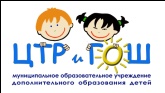   «Центр творческого развития и гуманитарного образования школьников»муниципального района «Олекминский район Республики Саха (Якутия) Фирменное название: Центр научно-исследовательской работы школьников _____________________________________________________________________________678100, Россия, Республика Саха (Якутия), г. Олекминск, ул. Филатова, 6.Тел.(fax) (411-38) 4-20-89, е-mail: cnirsh@cnirsh.ru, сайт: www.cnirsh.ru Руководителям ОУпедагогамИнформационное письмо!Республиканский экологический марафоне «100 заповедных миль»Уважаемые коллеги!	Приглашаем вас с 15 апреля по 01 мая 2017 года принять участие в  первом раунде Республиканского экологического марафона «100 заповедных миль», посвященному году экологии в России. Человечество постоянно безжалостно вредит природе, разрушая среду обитания, поэтому на конференции ООН в 1992 году прозвучал  призыв ко всем правительствам  качественно улучшить всеобщее экологическое образование. С этого момента  15 апреля отмечается, как  жизненно важный праздник для   Земли – День экологических знаний. 	Организаторами экологического марафона выступили:Министерство охраны природы Республики Саха (Якутия);ФГБУ «Государственный природный заповедник «Олекминский»;МБУ ДО «Центр творческого развития и гуманитарного образования школьников» МР «Олекминский район» Республики Саха (Якутия);МКУ «Управление образования Олекминского района» Республика Саха (Якутия).Марафон рассчитан на школьников 5-11 классов. Вопросы  экологического марафона будут размещены на сайте МОП  РС(Я), ФГБУ «Государственный природный заповедник «Олекминский», МБУ ДО «ЦТРиГОШ»  и отправлены рассылкой по образовательным учреждениям 15 апреля 2017 г.Для того чтобы принять участие  необходимо ответить на вопросы экологического марафона «100 заповедных миль» и отправить бланки ответов на адрес электронной  почты Центра творческого развития. Кроме этого все участники  должны будут отправить отсканированное согласие на обработку персональных данных (приложение 1). Бланки ответов на вопросы принимаются до 01 мая 2017 года по адресу: 678100, РС (Я), г.Олекминск, ул.Филатова, д.6, МБУ ДО «ЦТРиГОШ»; электронная почта: ttaciy@list.ru 	Вопросы по телефонам: 8(41138)4-20-89; 89248638052	Сертификат участника, диплом победителя  в электронном виде. 	Организаторами предусмотрены призы победителям.Координатор экологического марафона: МБУ ДО «ЦТРиГОШ» МР «Олекминский район» РС(Я), Визит-Центр госзаповедника «Олекминский»ПРИЛОЖЕНИЕ 1Согласие на  обработку, публикацию личных данных и работы, предоставленной на конференцию (конкурс)Я, ___________________________________________________________________________, являюсь   родителем (законным представителем) моего сына /дочери/___________________________________________________________________________, учени (цы, ка) ___ класса_____________________ школы, _______________________ Олекминского района РС (Я).В соответствии с Федеральным законом № 152-ФЗ от 27 июля 2006 года «О персональных данных» даю согласие на публикацию и обработку:   персональных данных моего несовершеннолетнего ребенка:фамилия, имя, отчество;образовательное учреждение;класс;населенный пункт;работы, предоставленной на конференцию  (конкурс)- на сайтах организаторов конференции (конкурса);- в СМИ;- в сборниках, выпускаемых по итогам конференции;-на электронных носителях (СД, DVD);Организатор вправе обрабатывать персональные данные моего несовершеннолетнего  ребенка посредством внесения их в электронную базу данных, включения в списки (реестры) и отчетные формы, предусмотренные  регламентирующими документами.  Даю согласие на использование работы на некоммерческих мероприятиях в рамках конкурса для прочтения и показа с указанием имени автора (выставки,  детские праздники, открытые занятия  и др.)Настоящее  письменное  согласие  действует  бессрочно с момента предоставления и может быть мною отозвано, в  случае  неправомерного  использования  предоставленных  персональных  данных, путем подачи письменного заявления.________________________ 20         года	_____________________________(__________________)			ФИО				подпись                 